ROWING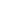 PLAYER PARENT INFORMATIONExpensesThe coach will inform parents at the start of the season what the fees will be. Fees may include $25 Athletics fee, gas, ferry, regatta entry fees, TOC costs, hotel, meals, etc. The school will cover entry fees for regattas leading to nationals.“If the above fees shall cause financial hardship, we will accept payment by installments (one or more postdated cheques). For cases for serious need, we can make other arrangements. All schools in School District #64 (Gulf Islands) contact the principal at 250- 537-9944. All request remain CONFIDENTIAL.”*EXCEPTIONS MAY APPLY*TravelStudents are not allowed to drive their own cars or their parents’ cars to and from rowing activities unless accompanied by a parent or guardian.  Students are not allowed to drive to Fulford, Vesuvius or Long Harbour to leave their cars in the ferry parking lot.Parents who help in the transportation of students should be aware of School Board Policy #725, which requires coverage of one million dollars and one seat belt per passenger.On some occasions, parents will be asked to transport students to and from off island regattas or to and from ferry terminals (which will be reimbursed by the coach).  It is the student’s responsibility to inform parents of the transportation arrangements and itinerary for each trip.Students involved with drugs or alcohol when traveling with a team or at a school athletic event may be suspended from future athletic endeavors and/or school.  Teams may also be subject to having their season suspended.Teams using the mini-bus must fill the bus with gas on every return.ParticipationAll GISS athletic teams encourage participation at all levels.  Students are expected to attend all practices and regattas and when unable to do so notify the coach beforehand.Coaches will select the crew members based on best judgment and in consideration of individual athletes and crew needs.  It is restricted to the seats available in the boatsStudents will be travelling by school bus and/or parent vehicles.  The students will be supervised by Stacy Mitchell, coach, and at least one parent volunteer.  These trips will proceed even if there are no parent volunteers, or if a specific teacher is sick, but a substitute is available.  Your child will be supervised by an adult at all times but not necessarily by the coach.My child has no illnesses, allergies or disabilities that may require special attention, except as set out on the Medical History Form submitted.I am aware of the usual risks and dangers inherent in participation in all of the activities associated with rowing and of the possibility of personal injury, death, property damage or loss resulting from these activities.  The dangers and risks may include, but are not limited to the examples that follow:HypothermiaUnorthodox or high risk travel arrangements.Program locations.Weather.Equipment breakage, failures.Delayed rescue, accessibility.Conduct of the guide, chaperone or other group members.The possibility that your child may not heed safety instructions or restrictions given to the group.I will supply suitable equipment and clothing for my child’s participation in rowing activities.  I am aware that I should contact the school for further information if I am unaware what clothing and equipment is required for the activities or possible weather conditions.  My child and I understand that it is our responsibility to ensure my child has all necessary equipment and clothing.My child and I understand that the school’s Code of Conduct applies during rowing activities.  I will be responsible for any costs caused by my child’s failure to abide by the Code of Conduct, including any costs to send my child home.Accidents can be the result of the nature of the activity and can occur with or without any fault on either part of the student, or the School Board or its employees or agents, or the facility where the activity is taking place.  By allowing your son/daughter to participate in rowing activities, you are accepting the risk of an accident occurring, and agree that rowing activities, as described above, are suitable for your child.In signing this consent and Waiver, I am not relying on any oral or written representation or statements made by the Board of Education and its servants, agents, employees, or authorized volunteers, or the Ministry of Education, to induce me to permit my child to row, other than those set out in this Consent and Waiver.I am 19 years of age or more and have read and understand the terms of this Consent and Waiver and understand that it is binding upon me, my heirs, executors and administrators. executors and administrators.I give ____________________________ (name of student) permission to participate in the rowing activities set out above.  I understand that my child may be exposed to certain risks while participating in this activity.  Accidents and injuries may occur.NOTE:  This Consent Form must be signed by a custodial parent or legal guardian of a child who is under the age of 19 years.Date:Signature of WitnessSignature of Parent/GuardianPrinted Name of WitnessPrinted Name of Parent/GuardianAddressAddressDate:Signature of WitnessSignature of Parent/GuardianPrinted Name of WitnessPrinted Name of Parent/GuardianAddressAddress